If I Were A CarpenterTim Hardin 1967 (as performed by Johnny Cash and June Carter Cash in 1970)1 2 / 1 2 /[A]/[G]/[D]/[A]/[A]/Johnny:[A] If I were a [G] carpenter [D] And you were a [A] lady [A] Would you marry me [G] anyway?[D] Would you have my [A] baby?June:[A] If you were a [G] carpenter[D] And I were a [A] lady[A] I'd marry you [G] anyway[D] I'd have your [A] babyJohnny:[A] If a tinker [G] was my trade[D] Would I still [A] find you?June:[A] I'd be carryin’ the [G] pots you made[D] Followin’ be-[A]hind you [A]Both:[G] Save your love through [A] loneliness[D] Save your love through [A] sorrowJohnny:[A] I gave you my [G] onlynessBoth:[D] Give me your to-[A]morrow[A]/[G]/[D]/[A]/[A]/Johnny:[A] If I were a [G] miller[D] At a mill wheel [A] grindin'[A] Would you miss your [G] coloured blouse[D] And your soft shoe [A] shinin'?June:[A] If you were a [G] miller[D] At a mill wheel [A] grindin'[A] I'd not miss my [G] coloured blouse[D] And my soft shoe [A] shinin' [A]Both:[G] Save your love through [A] loneliness[D] Save your love through [A] sorrowJohnny:[A] I gave you my [G] onlyness[D] Give me your to-[A]morrow[A]/[G]/[D]/[A]/[A]/[A] If I worked my [G] hands in wood[D] Would you still [A] love me?June:[A] I'd answer you [G] "yes I would"Johnny:[D] And would you not be a-[A]bove me?[A] If I were a [G] carpenter[D] And you were a [A] ladyJune:[A] I'd marry you [G] anyway[D] I'd have your [A] baby [A]Both:[G] Save your love through [A] loneliness[D] Save your love through [A] sorrowJohnny:[A] I gave you my [G] onlynessBoth:[D] Give me your to-[A]morrow[A]/[G]/[D]/[A]/[A]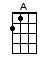 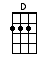 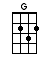 www.bytownukulele.ca